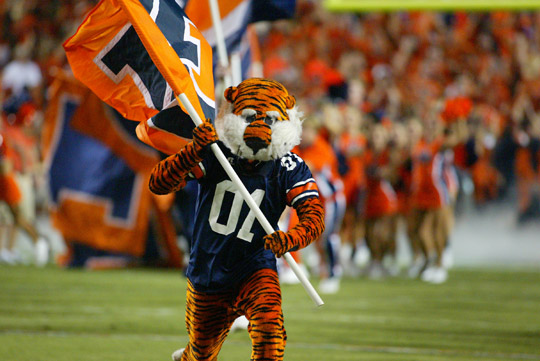 Auburn University Medical ClinicPatient PortalCollege is hectic, and it can be hard to stay on top of your personal health care – even though it’s the most important thing of all.  Our online patient portal allows you to communicate with us easily and safely – according to your schedule. Using your own username and secure password, you can log into the online patient portal 24 hours a day, 7 days a week, while on campus or from the comfort and privacy of your home.WITH OUR PATIENT PORTAL SERVICE YOU CAN:View and request appointmentsRetrieve test resultsView personal health informationUpdate demographic informationBrowse health facts and informationMake secure credit card paymentsRequest prescriptions and refillsCommunicate with your doctor/staff by sending and receiving secure messagesWe offer the online patient portal to help you save time, avoid playing phone tag with your doctor, and stay educated about ways to keep yourself healthy and safe.Request your personal patient portal account by phone (334) 844-4416, email at aumcbilling@eamc.org, or during your next office visit.Visit our website www.auburn.edu/medical to access the patient portal once activated.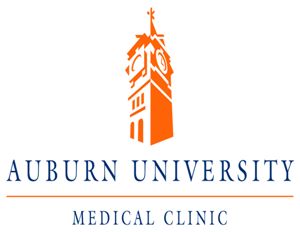 